11. TÝDENNÍ PLÁN10.11.2014 –14.11.2014Správný detektiv dodržuje pravidla slušného vystupování 
– používá pravidla v každodenním životě!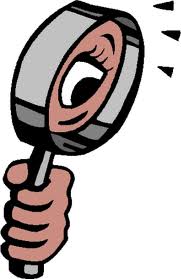 
Po čem pátráme…
Po čem pátráme…
Po čem pátráme…Kde pátráme…
pracovní učebnice=PU/ pracovní sešity=PSČESKÝ JAZYK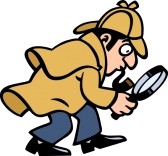 mluvnice/
gramatikaslovoslovní významslova nadřazená, podřazená, souřadnáPU do str. 29PS do str. 26pracovní listyPÍSANKA do str.14
PU str. 30ČESKÝ JAZYKčteníplynulé čtení s porozuměnímpodzimní příslovípodzimní hádankyPU do str. 29PS do str. 26pracovní listyPÍSANKA do str.14
PU str. 30ČESKÝ JAZYKpsanísprávné psaní písmen tvarově si podobnýchPU do str. 29PS do str. 26pracovní listyPÍSANKA do str.14
PU str. 30ČESKÝ JAZYKslohomluvaPU do str. 29PS do str. 26pracovní listyPÍSANKA do str.14
PU str. 30
MATEMATIKA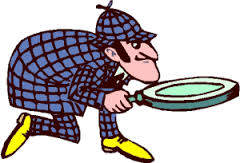 
MATEMATIKAcyklotrasystavbyparketypočítání do 20cyklotrasystavbyparketypočítání do 20pracovní listyPU/PS do str. 35PRVOUKA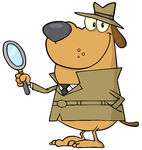 PRVOUKAPodzim – v lese – houbyKarlín- znak, území, pamětihodnostiPodzim – v lese – houbyKarlín- znak, území, pamětihodnostiPU do str. 26 pracovní listVÝCHOVY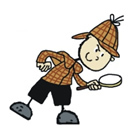 VVpodzimní stromVÝCHOVYHVstoupající a klesající melodie pomlky a jejich význam v hudběJak se pozná čert, Proměny čertovy duše, PekelnáVÝCHOVYPČpřehýbání, skládání, stříhání, lepení; čistota práceVÝCHOVYTVpřeskoky nízkých překážekopičí dráhaplaváníDETEKTIVNÍ ÚKOLÚkol najdeš v krabičce pod jezdící tabulí vedle dveří.INFORMACEINFORMACEKONZULTACE V tomto,11.týdnu, v úterý 11.listopadu a ve středu 12 listopadu od 13.30 hodin do 17:30 hodin probíhají čtvrtletní konzultace (žák-rodiče-učitel). Tabulka na zapsání času účasti na konzultaci je položena na stolku vpravo za dveřmi u recepce. Zápisový arch je k dispozici od středy 05. listopadu 2014 od 7.30 hodin. Na konzultaci si s sebou žák přinese žákovskou knížku s předvyplněnou tabulkou v žákovské knížce na straně 31, bod číslo 3 (procenta) nevypňujeme a detektivní sešit se spočítanými detektivy. Žák bude mít připraveno povídání o tom, co se mu ve škole daří, s čím je spokojený, co se mu nedaří, co by rád v dalším čtvrtletí zlepšil, ….Žáci budou mít v žákovské knížce na straně 31 nalepené hodnocení učitele. A na straně 30 vyplněnou tabulku se čtvrtletním hodnocením.Konzultace z anglického jazyka si prosím domluvte individuálně s paní učitelkou Marií Hronkovou na telefonním čísle 221 779 675 (sborovna školy) od 11. listopadu. Děkuji.VÁNOČNÍ JARMARK V úterý 09. prosince se v prostorách školy koná Vánoční jarmark.PŘEDVÁNOČNÍPLAVÁNÍ V pátek 19. prosince plaveme, ale již od 9.OO hodin (už musíme být ve vodě).TRÉNOVÁNÍ PAMĚTNÉHO POČÍTÁNÍ – žák potřebuje každý den trénovat pamětné počítání, aby počítání bylo hbitější. ŠD Na základě několika suplování ve družině Vás prosím o převlečení pro děti do školní družiny. Nemohu se dívat, jak si v tomto počasí (déšť, mokro, bláto, louže, …) děti špiní oblečení ve, kterém sedí dopoledne ve škole. Neumím zabránit tomu, aby odešli z družiny čisté. Odpolední aktivity jsou v případě příznivého počasí venku na hřišti, v parku, … Děkuji za pochopení.